CRÉDITOPLAN ANUAL DE TRABAJO 2020DIRECTORXXXXDOCENTESXXXXXXXXXXRESOLUCION DIRECTORAL DE IE DE APROBACION DEL PATPRESENTACIÓNÍNDICEPág.PRESENTACIÓN	3PLAN ANUAL DE TRABAJO 2020	5I.	DATOS INFORMATIVOS:	5II.	DIAGNÓSTICO	62.1	Diagnóstico de los resultados de la gestión de la IE	62.2	Diagnóstico del cumplimiento de las condiciones para el funcionamiento de las IIEE de la IE (CGE 3, 4 y 5).	7III.	OBJETIVOS	83.1.	Objetivos del PEI	83.2.	Objetivo  del PAT.	83.2.1.	Generales	93.2.2.	Específicos	9IV.	METAS ANUALIZADAS DE RESULTADOS DE LA IE	104.1.	Metas referidas a los resultados de la IE (CGE 1 y 2)	104.2.	Metas referidas a las condiciones de funcionamiento de las IIEE de IE (CGE 3, 4 y 5)	11V.	PROGRAMACIÓN ANUAL DE ACTIVIDADES Y METAS (CGE 1,2,3,4 y 5)	16VI.	MOMENTOS DEL AÑO ESCOLAR Y ACTIVIDADES PRINCIPALES (RM Nº 2020-2019-ED)	21VII.	ORGANIZACIÓN INSTITUCIONAL	25VIII.	CALENDARIZACIÓN DE LAS HORAS LECTIVAS	26Anexos	27Fichas detalladas de las actividades del PAT	27PLAN ANUAL DE TRABAJO 2020DATOS INFORMATIVOS:DRE				:	 UGEL			              :	 IE				:INSTITUCION EDUCATIVA	:R.D. DE CREACIÓN		:MODALIDAD / NIVEL 	              :	EBR - FORMA DE ATENCION 	              :	ESCENARIO LINGUISTICO	:UBICACIÓN GEOGRAFICA     	:REGIÓN		:PROVINCIA	               :DISTRITO	               :CENTRO POBLADO      :DIRECCIÓN	               :PERSONAL DIRECTIVO	              :PERSONAL DOCENTE	              :METAS DE ATENCION	:DIAGNÓSTICODiagnóstico de los resultados de la gestión de la IECGE 1 Y 2Diagnóstico del cumplimiento de las condiciones para el funcionamiento de las IIEE de la IE (CGE 3, 4 y 5).OBJETIVOS Objetivos del PEIObjetivo  del PAT.GeneralesEspecíficosMETAS ANUALIZADAS DE RESULTADOS DE LA IEMetas referidas a los resultados de la IE (CGE 1 y 2)Metas referidas a las condiciones de funcionamiento de las IIEE de IE (CGE 3, 4 y 5)PROGRAMACIÓN ANUAL DE ACTIVIDADES Y METAS (CGE 1,2,3,4 y 5)ORGANIZACIÓN INSTITUCIONALCONEI, comisiones y equipos de trabajo (RSG N° 014 Y RM Nº 220-2019-ED)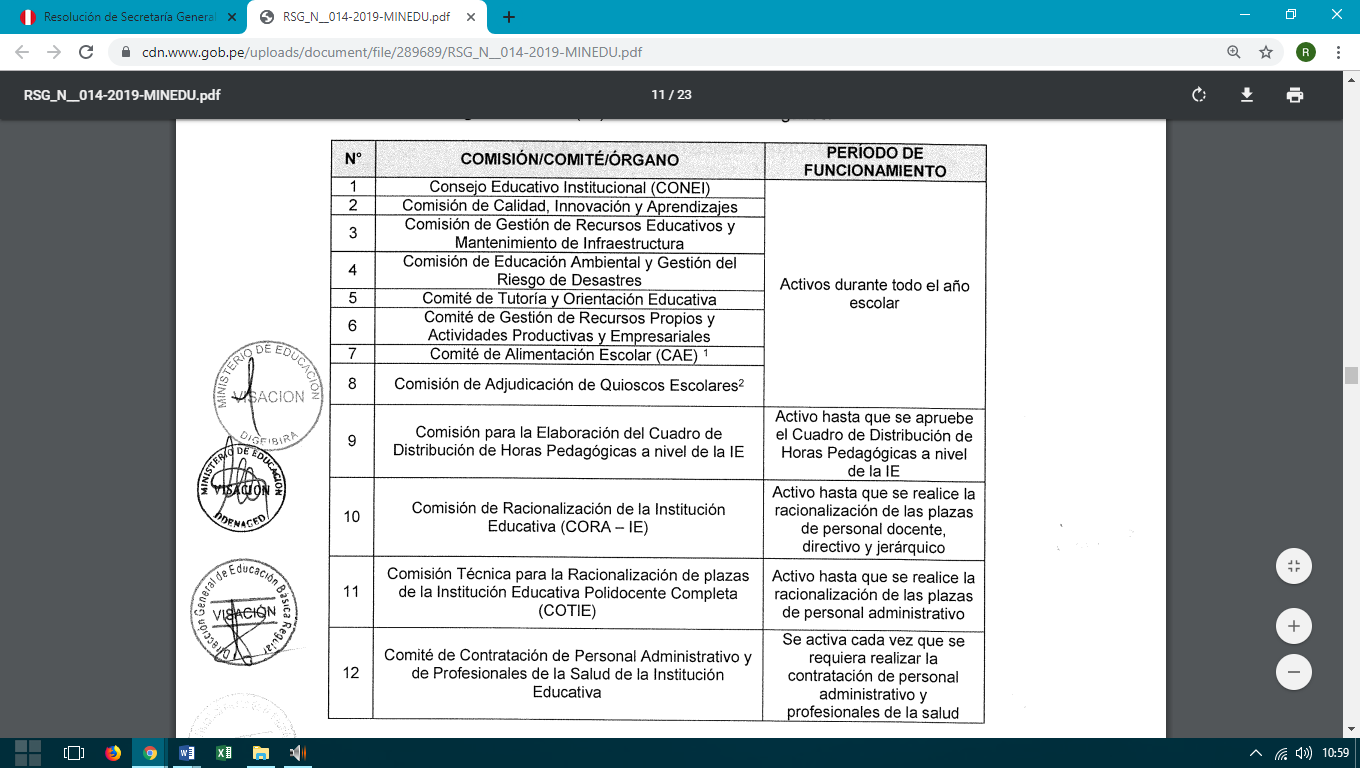 CALENDARIZACIÓN DE LAS HORAS LECTIVASLEYENDA "Tipos de día"	1 = Día efectivo de aprendizaje escolar	0 = Día no efectiva o no laborable.AnexosFichas detalladas de las actividades del PATESTRUTURATITULO DE ACTIVIDADPROBLEMA QUE SE RESUELVEOBJETIVOSCRONOGRAMA DE ACCIONES Y COSTOEVALUACIÒNGRADO/ ÁREANOMBRE DEL DOCENTE3 AÑOS / 1° /CIENCIA Y TECNOLOGIA2°3°4°5°6°GRADOS /EDAD1°3 AÑOS2°4 AÑOS3°5 AÑOS4°5°6°CANTIDAD DE ESTUDIANTESGRADOS /EDAD1°3 AÑOS2°4 AÑOS3°5 AÑOS4°5°6°CANTIDAD DE ESTUDIANTESASPECTOS CRÍTICOSCAUSASALTERNATIVAS DE SOLUCIÓNDisminución del logro previsto con respecto al año anterior, en el área de comunicación.Disminución en el logro previsto con respecto al año anterior en el área de matemática.Escasa número de estudiantes que llegan al nivel satisfactorio en el área de comunicación.Escaso número de estudiantes que llegan al nivel satisfactorio en el área de matemática.Existen criterios diferenciados entre los docentes para la evaluación de estudiantes, se observa que no todos los docentes dominan la evaluación por competencias.Materiales y recursos que llegan a destiempo y en algunos casos no son acordes a la realidad del estudiante.Dificultades en la programación de las unidades, las sesiones y la evaluación formativa.Director con sección a cargo y carga administrativa el cual evita el fortalecimiento pedagógico.Inadecuada aplicación de los procesos de la evaluación formativa por los docentesEstrategias didácticas no adecuadas.En cuanto a los estudiantes de  3 y 4 años  se incrementó en un 9%, es decir 2 estudiantes,   por lo que es necesario implementar una estrategia de captación de estudiantes.Existe disminución debido a que las familias migran a las ciudades.No existe debido a que la promoción es automática.Presencia de niños con NEE y no se tiene orientación pedagógica para su debida atención.Desconocimiento de técnicas de estudio por estudiantes.Desinterés por parte de los estudiantes hacia las sesiones de aprendizaje, se evidencia que las estrategias y materiales utilizados no son motivadores, ni estimulantes.Inexistencia de materiales para la implementación del Centro de Operaciones de Emergencia (COE).Inexistencia de KIT socioemocionales..ASPECTOS CRÍTICOSALTERNATIVAS DE SOLUCIÓNInclemencias de la naturaleza que perjudican el cumplimiento de las horas efectivas programadas (en zonas altas).Realización de reuniones no planificadas por las instancias superiores e I.E.Apoyo de estudiantes a sus padres en trabajos agrícolas.Participación en actividades.Tardanza de estudiantes por el poco interés del padre de familia.Inclemencias climáticas que perjudica al docente llegar a la hora puntualmente.Cambio anual de docentes que afecta la sostenibilidad del trabajo institucional.Desinterés por parte de algunos padres de familia.Materiales y recursos que llegan a destiempo y en algunos casos no son acordes a la realidad del estudiante.Poca utilización de material estructurado y no estructuradoInexistencia de Instituciones con espacios educativos adecuados.Inexistencia de materiales para la implementación del Centro de Operaciones de Emergencia (COE).Inexistencia de KIT socioemocionales.El cambio permanente del diseño curricular y otras orientaciones pedagógicas.Dificultades en la programación de las unidades, las sesiones y la evaluación formativa.Directores con sección a cargo y carga administrativa el cual evita el fortalecimiento pedagógico.Docentes con sobrecarga en el trabajo pedagógico.No se socializa los resultados del monitoreo a la práctica pedagógica, ni se reflexiona sobre ello.Incumplimiento de compromisos de parte de algunos aliados. La inasistencia de algunos padres de familia a los talleres programados.Estudiantes con problemas familiares.Tutores no realizan el acompañamiento adecuado a los estudiantes. Incumplimiento de los compromisos por parte de los padres de familia.Presencia de niños con NEE y no se tiene orientación pedagógica para su debida atención.Niños con NEE no registrados.Inadecuada aplicación de los procesos de la evaluación formativaPoca participación de la comunidad educativa (padres, docentes) en los talleres por falta de disponibilidad de tiempo.Solo las mujeres participan en las actividades escolares.Existencia de madres solteras y padres abandonados.Incumplimiento de los compromisos de trabajo a nivel de la comunidad educativa. Algunos directivos  que no manejan protocolos para atender la violencia escolar.1Mejorarlos logros de aprendizaje de los estudiantes de los diferentes niveles educativos desarrollando las competencias para una formación integral tomando en cuenta las demandas y necesidades de la comunidad.2Brindar las condiciones para la permanencia y culminación oportuna de la educación básica de los y las estudiantes en los tres niveles educativos.Metas de resultado(CGE 1 y 2)IndicadoresFuenteDe verificaciónLínea de base(resultados de la IE)MetaN°/%Meta anualizadaMeta anualizadaMeta anualizadaMetas de resultado(CGE 1 y 2)IndicadoresFuenteDe verificaciónLínea de base(resultados de la IE)MetaN°/%Año 1Año 2Año 3Reducir el nivel de inicio al 0% en las áreas de Comunicación y Matemática.Reducción del porcentaje en el nivel de inicio en las áreas de Comunicación y Matemática.Registros de evaluación Actas de evaluación IGAEvaluación Censal a nivel de RED (entrada, proceso y salida)53%0%13%20%20%Incrementar en nivel de proceso al 60% en las áreas de Comunicación y Matemática.Incremento del porcentaje  en el nivel de proceso en las áreas de Comunicación y Matemática.Registros de evaluación Actas de evaluación IGAEvaluación Censal a nivel de RED (entrada, proceso y salida)33%60%9%9%9%Incrementar en nivel satisfactorio al 40% en las áreas de Comunicación y Matemática.Incremento del porcentaje  en el nivel satisfactorio en las áreas de Comunicación y Matemática.Registros de evaluación Actas de evaluación IGAEvaluación Censal a nivel de RED (entrada, proceso y salida)13%40%9%	9%9%Mantener al 100% la cantidad de estudiantes  matriculados brindando las condiciones para la permanencia y culminación oportuna de la educación básica.Porcentaje de estudiantes matriculados  que se mantienen,  permanecen  y culminan oportunamente  la educación básica.Nóminas de matriculaSIAGIECenso EscolarActas de evaluación 100%100%0%0%0%Reducir al 0% la cantidad de estudiantes desaprobados.Reducción del porcentaje de estudiantes desaprobados.Actas de evaluación IGAActas de compromiso con la comunidad educativa.7%0%2%2%3%Metas de condiciones de funcionamiento(CGE 3, 4 y 5)Prácticas de gestiónFuentede verificaciónLínea de base(resultados de la IE)MetaN°/%Meta anualizadaMeta anualizadaMeta anualizadaMetas de condiciones de funcionamiento(CGE 3, 4 y 5)Prácticas de gestiónFuentede verificaciónLínea de base(resultados de la IE)MetaN°/%Año 1Año 2Año 3Al 2022 la Institución Educativa cuenta  con una calendarización tomando en cuenta la calendarización de la IE según necesidades del contexto y cumplen con el 100% de horas lectivas programadas.1. Elaboración, difusión y seguimiento de la calendarización y prevención de eventos que afectan su cumplimiento.Calendarizaciones de las IEPATInformes de horas efectivasNo existe calendarización unificada1111Al 2022 se cada IE realizará  campañas  de difusión y sensibilización a la comunidad educativa para la matricula oportuna.2. Gestión oportuna y sin condicionamientos de las matrículas.Actas de coordinaciónFotografías Comunicados por medios de comunicación No se cumple al 100% con la matricula oportuna.1por IE1 por IE1 por IE1 por IEAl 2022 el 100% de estudiantes asistirán a la IE.Al 2022 el 89 %  de docentes cumplen con las horas efectivas.3. Seguimiento a la asistencia y puntualidad de las y los estudiantes y del personal asegurando el cumplimiento de las horas lectivas.Registro de asistencia electrónica de estudiantes y docentes.Cuadernos de asistencia de docentesEstudiantes que llegan tarde y faltan.Tardanza de algunos docentes95% de asistencia de estudiantes100% de docentes95%100%95%100%95%100%Al 2022 el 90% de espacios serán salubres, seguros y accesibles que garanticen la salud e integridad física en las II.EE. 4. Mantenimiento de espacios salubres, seguros y accesibles que garanticen la salud e integridad física de la comunidad educativa.FotosEspacios letrados40% de instituciones con inadecuados servicios salubres y seguros90% de espacios salubres50%65%80%Al 2022 el 90% se promocionan el   uso de materiales y recursos educativos.5. Entrega oportuna y promoción del uso de materiales y recursos educativos.FotosInformes 90%Al 2022 el 100% de IIEE realizan el mantenimiento de sus locales escolares oportunamente.6. Gestión y mantenimiento de la infraestructura, equipamiento y mobiliario.FotosInformes80%100%87%95%100%Al 2022 los directores realizan  cada año realizan  3 reuniones (por trimestre) para el fortalecimiento pedagógico de docentes.1.Generación de espacios de trabajo colegiado y otras estrategias de acompañamiento pedagógico, para reflexionar, evaluar y tomar decisiones que fortalezcan la práctica pedagógica de los docentes y el involucramiento de las familias en función de los aprendizajes de los estudiantes. FotosPlanes Listas de asistenciaInformes1 reunión de IE9333Al 2022 en la IIEE se realizan el 100% el  monitoreo y acompañamiento  y/o GIAS.  2. Monitoreo de la practica pedagógica docente utilizando las Rúbricas de Observación de Aula u otros instrumentos para recoger información sobre su desempeño, identificar fortalezas, necesidades y realizar estrategias de fortalecimiento.FotosPlanes Listas de asistenciaInformesFichas de monitoreo30%100%50%75%100%Al 2022 se desarrollara 6 talleres con los integrantes de la comunidad educativa en el marco del TOE.3. Promoción del acompañamiento al estudiante y familias en el marco de la tutoría y orientación educativa (TOE).FotosRutasPLANSISEVEListas de asistenciaInformes02Talleres por I.E.222Al 2022 se ejecutara 9 reuniones para el análisis de los resultados de aprendizajes de los estudiantes.4. Análisis periódico del progreso del aprendizaje de las y los estudiantes identificando alertas e implementando estrategias de mejora.SIAGIEInforme de progresoActas de evaluación1 por I.E.3 por I.E.333Al 2022 se realizara 9 reuniones anuales  para fortalecimiento de relaciones interpersonales positivas entre los integrantes de IE.1. Fortalecimiento de los espacios de participación democrática y organización de la I.E. o programa, promoviendo relaciones interpersonales positivas entre los miembros de la comunidad educativa. Fotos Listas de asistencia Informes Actas de reunión03 por I.E.333Al 2022 las IIEE  elaboran al 100% las normas de convivencia de manera concertada y estas se difunden.2. Elaboración concertada y difusión de las normas de convivencia.Un reglamento de IENo existe reglamento interno de IE1111Al 2022 se realizará 9 talleres de prevención con la comunidad educativa sobre prevención de violencia3. Implementación de acciones de prevención de la violencia con estudiantes, familias y personal de la IE o programa.FotosInformesSolo en secundaria y algunas IE realizan3 talleres en cada I.E.333Al 2022 el 100% de IE de la IE aplican los protocolos de atención de violencia escolar.4. Atención oportuna de situaciones de violencia contra niñas, niños y adolescentes de acuerdo a los protocolos vigentes.FotosActas Cuadernos de incidenciaInformesSISEVEProtocolos de convivenciaNinguna IE: cuenta con los protocolos de atención100%50%75%100%Al 2022 las IIEE  al	100% promueven la organización de una red de protección para la  prevención	y atención de la violencia escolar.5. Establecimiento de una red de protección para la prevención y atención de la violencia escolar.FotosActas Cuadernos de incidenciaInformesPlan de trabajoNo existe planes de trabajo1111Meta  CGE 1Meta año - 1 2020ActividadesResponsablesFuentes de verificaciónCronograma 2020Cronograma 2020Cronograma 2020Cronograma 2020Cronograma 2020Cronograma 2020Cronograma 2020Cronograma 2020Cronograma 2020Cronograma 2020Cronograma 2020Meta  CGE 1Meta año - 1 2020ActividadesResponsablesFuentes de verificaciónPRESUPUESTOFMAMJJASONDUna calendarización unificada a nivel de IE según necesidades del contexto. 6.67%
90%3.1.1. Realizar una calendarización tentativa a nivel Institucional para socializar en la IE. Directores de las I.E.Acta y aplicativo de la calendarización anual, R.D.Una calendarización unificada a nivel de IE según necesidades del contexto. 6.67%
90%3.1.2. Proponer la calendarización en una reunión de IE para su aprobación.Coordinación de la IE NAPEActa y aplicativo de la calendarización anual.Una calendarización unificada a nivel de IE según necesidades del contexto. 6.67%
90%3.1.3.3 campañas de difusión y sensibilización a la comunidad educativa para la matricula oportuna.1 campaña 3.2.1. Realizar difusiones en los medios de comunicación.Coordinación de la IE NAPESolicitudes para las diferentes emisoras3 campañas de difusión y sensibilización a la comunidad educativa para la matricula oportuna.1 campaña 3.2.2. Desarrollar reuniones comunales de sensibilización para la matricula oportuna.Directores de las I.EActa3 campañas de difusión y sensibilización a la comunidad educativa para la matricula oportuna.1 campaña 3.2.3.Perifoneo local a través del llamado de los bocales  Directores de las I.EEvidencias fotográficasCumplir al 100% las horas efectivas planificadas según el nivel educativo.100%3.3.1. Realizar jornadas de reflexión con los padres de familia respecto a las jornadas de trabajo de docentes y asistencia de los estudiantes.Directores de las I.EActa y evidencias fotográficasCumplir al 100% las horas efectivas planificadas según el nivel educativo.100%3.3.2. Implementación de sistemas digitales para el control de asistencia del personal docente (tarjetero y huellero y otros mecanismos de control).Directores de las I.EMonitoreo permanente de los controles biométricos y/o Libro de Actas de Asistencia del Personal Docente.Reporte mensual de las horas efectivas en físico y/o por formulario digital en línea que la UGEL implementa en su portal institucional.Cumplimiento del reporte de Asistencia y permanencia del personal y estudiantes.100%Realizar taller de información a docentes y estudiantes sobre el Reglamento Interno y normatividad vigente en relación a la Asistencia y permanencia del Personal y estudiantes.Director.Ley 29944 LRM y Reglamentos, RIN institucional.Planilla de Asistencia y Actas firmadas de Acuerdos.XXXXCumplimiento del reporte de Asistencia y permanencia del personal y estudiantes.100%Reporte mensual, al término del último día hábil de cada mes, ingresado por mesa de partes.DirectorInformes con cargo de mesa de partes.XXXXXXXXXXXCumplimiento del reporte de Asistencia y permanencia del personal y estudiantes.100%Registro y seguimiento diario de la asistencia de las y los estudiantes Director y docentes de aula y comité de estudiantes.Reporte diario de estudiantes insistentes.XXXXXXXXXXXCumplimiento del reporte de Asistencia y permanencia del personal y estudiantes.100%Plan de contingencia y reuniones con la familia para asegurar 100% de asistencia de estudiantes.Director y docentes.Actas de compromiso de la familia.Reportes de inasistencia de escolares a las familias.XXXXXXXXXXXPrograma de mantenimiento de Locales Educativos.100%Etapa I: Programación.En Asamblea de PPFF y docentes se designan responsables de mantenimiento y conformación del Comité de mantenimiento.Director, docentes y PPFFActas de Conformación de la Comisión de Mantenimiento.Programa de mantenimiento de Locales Educativos.ETA II: EjecuciónGestión de cuentas de ahorros.Ejecución de acciones de mantenimiento.Cierre de ejecución de mantenimiento.Director y Comisión de mantenimiento.Fichas de monitoreo del proceso de ejecución del mantenimiento.Programa de mantenimiento de Locales Educativos.Etapa III: EvaluaciónEvaluación y monitoreo de la ejecución de acciones de mantenimiento.Director y Comisión de mantenimientoActas de rendición de cuentas.Actas de entrega y recepción de obras de mantenimiento.Programa de mantenimiento de Locales Educativos.Elaboración del Plan de Gestión de riesgo de desastres y salud escolar.Director y Comisión de medio ambiente.Plan de gestión de riesgo de desastres y salud.Al tercer año el 90% de espacios serán  salubres, seguros y accesibles que garanticen la salud e integridad física en las II.EE. 96%3.4.1. Conformación de brigadas ecologistas y gestión de riesgos con toda la comunidad educativa.Director de las I.E.ActaTercera semanaAl tercer año el 90% de espacios serán  salubres, seguros y accesibles que garanticen la salud e integridad física en las II.EE. 96%3.4.2. Charlas y talleres de concientización para el cuidado de los diferentes espacios educativos.Directores de las I.E Actas y evidencias fotográficasPrimera semanaPrimera semanaAl tercer año el 90% de espacios serán  salubres, seguros y accesibles que garanticen la salud e integridad física en las II.EE. 96%3.4.3. Elaboración e Implementación de proyectos de innovación  para el cuidado de la pacha mama con el apoyo de los aliados.Directores de las I.E y la AMAPAFAEvidencias fotográficasTercera semanaAl tercer año el 90% de espacios serán  salubres, seguros y accesibles que garanticen la salud e integridad física en las II.EE. 96%3.4.4. Acciones de incidencia a las instancias de gobierno local para el mejoramiento de la infraestructura de las IIEE de las IE (perfiles elaborados).Directores de las I.E y la AMAPAFAMemoriales
Oficios 
y otrossegunda semanaAl tercer año se desarrollara 06 jornadas para el uso adecuado y mantenimiento de recursos medios y materiales.02 jornadas3.5.1. Realizar el inventario real de materiales y recursos educativos con los docentes por I.E. Directores de las I.E Libro de inventarioTercera semanaAl tercer año se desarrollara 06 jornadas para el uso adecuado y mantenimiento de recursos medios y materiales.02 jornadas3.5.2. Realizar grupos de inter aprendizaje para identificar la utilidad y uso adecuado de los materiales.Directores de las I.E.Acta y evidencias fotografíasSegunda semanaAl tercer año se desarrollara 06 jornadas para el uso adecuado y mantenimiento de recursos medios y materiales.02 jornadas3.5.3.99% ejecución del presupuesto de mantenimiento por parte de las IIEE99%3.6.1. Programar y ejecutar faenas con los padres de familia.Directores de las I.E.Evidencias fotográficasPrimera semana99% ejecución del presupuesto de mantenimiento por parte de las IIEE99%3.6.2. Priorización adecuada del presupuesto del mantenimiento del local escolar.Directores de las I.E.Acta y evidencias fotografía99% ejecución del presupuesto de mantenimiento por parte de las IIEE99%3.6.3.Segunda semana100% de entrega y uso oportuno de los recursos educativos.Conformación de la Comisión de Gestión de Recursos Educativos. 100% de entrega y uso oportuno de los recursos educativos.Entrega oportuna de materiales educativos y textuales por docentes de grado.OtrosMOMENTOS DEL AÑO ESCOLAR Y ACTIVIDADES PRINCIPALES (RM Nº 2020-2019-ED)MOMENTOS DEL AÑO ESCOLAR Y ACTIVIDADES PRINCIPALES (RM Nº 2020-2019-ED)MOMENTOS DEL AÑO ESCOLAR Y ACTIVIDADES PRINCIPALES (RM Nº 2020-2019-ED)MOMENTOS DEL AÑO ESCOLAR Y ACTIVIDADES PRINCIPALES (RM Nº 2020-2019-ED)MOMENTOSMESACTIVIDADFECHAS DE EJECUCIÒN Y  REPORTEBuen inicio del año escolar(diciembre-marzo)Diciembre 2019Generación de condiciones para el buen inicio del año escolar 2020: balance y reajuste de los instrumentos de Gestión (PEI, PCI-PCA, RIN, IGA) recepción de materiales, contratación de docentes, mantenimiento de infraestructura. etc.Todo  el mesBuen inicio del año escolar(diciembre-marzo)Enero 2020Fecha máxima para la difusión de las matriculas, campañas y movilizaciones por una matrícula oportuna.16/01Buen inicio del año escolar(diciembre-marzo)Febrero 2020Validación de datos de identificación. Ubicación y estado de funcionamiento de la I.E. en ESCALE en el marco de implementación de RIE.Todo el mesBuen inicio del año escolar(diciembre-marzo)Marzo 2020Inicio de Los Juegos  Escolares Deportivos Y Paradeportivos-Etapa II.EESe rige por sus Bases Generales  y Específicas.Buen inicio del año escolar(diciembre-marzo)Marzo 2020Programación Curricular, Planificación y actualización de Instrumentos de Gestión (PEI,PCI-PCA, RIN).02/03 AL 13/03Buen inicio del año escolar(diciembre-marzo)Marzo 2020Culminar los preparativos para el buen inicio del año escolar: organización de las aulas, ambientación de sectores y espacios educativos,  programación de la buena acogida de estudiantes, recepción de materiales, contratación de docentes, mantenimiento de infraestructura, etc.1ra y 2da semanaBuen inicio del año escolar(diciembre-marzo)Marzo 2020Inicio del periodo lectivo para las II.EE. publicas en general.16/03Buen inicio del año escolar(diciembre-marzo)Marzo 2020Cierre de la fase de reporte del censo educativo 2019-Modulo II resultado del ejercicio Educativo, en todos los niveles y modalidades31/03Buen inicio del año escolar(diciembre-marzo)Marzo 2020Actividad I Feria institucional de Identidad de EIT: Proyecto de Aprendizaje “Descubriendo nuestros orígenes”Primer bimestre del año escolar.Desarrollo del año escolar (abril a noviembre)Abril 2020Revisión de los instrumentos de  Gestión1ra SemanaDesarrollo del año escolar (abril a noviembre)Abril 2020Juegos Escolares Deportivos Y Paradeportivos-Etapa UGEL.Se rige por sus Bases Generales  y Específicas.Desarrollo del año escolar (abril a noviembre)Abril 2020Inicio de la fase de reporte de datos del Censo Educativo 2020 –Modulo I Matricula, Docentes, Recursos y Local Educativo.01/04Desarrollo del año escolar (abril a noviembre)Abril 2020Primer simulacro escolar(día de la tierra)22/04Desarrollo del año escolar (abril a noviembre)Abril 2020Fin de proceso de matrícula en EBR(primaria y secundaria)y EBA(forma de atención presencial)30/04Desarrollo del año escolar (abril a noviembre)mayoCierre de los Instrumentos de Gestión y primera Jornada  De Reflexión2da semanaDesarrollo del año escolar (abril a noviembre)mayoSegundo simulacro escolar(día de la solidaridad y de la reflexión sobre los desastres29/05Desarrollo del año escolar (abril a noviembre)junioJuegos Escolares Deportivos y Parardeportivos-Etapa Institucional, Provincial y RegionalSe rige por sus Bases Generales  y Específicas.Desarrollo del año escolar (abril a noviembre)junioDía de la Cultura Afroperuana04/06Desarrollo del año escolar (abril a noviembre)junioCierre de la fase de reporte de datos del Censo Educativo 2019.Modulo I, matricula, docentes, recursos y local escolar.30/06Desarrollo del año escolar (abril a noviembre)JulioI Día de logro en función a una tarea auténtica. A lo largo del mesDesarrollo del año escolar (abril a noviembre)JulioJuegos Escolares Deportivos y Parardeportivos-Etapa Regional y Macroregional.Se rige por sus Bases Generales  y Específicas.Desarrollo del año escolar (abril a noviembre)JulioTercer simulacro escolar(Día internacional de la población y el poblamiento del territorio)10/07Desarrollo del año escolar (abril a noviembre)JulioVacaciones( únicamente para los estudiantes)Balance de la gestión, revisión y ajuste de Instrumentos de Gestión Segunda Jornada de Reflexión.27/07 al 07/0827/07-08/08Desarrollo del año escolar (abril a noviembre)JulioActividad II: Feria Institucional de identidad  de EIT: Proyecto de Aprendizaje “Encuentro con nuestra diversidad”Entre el segundo y  tercer bimestre del año escolar.Desarrollo del año escolar (abril a noviembre)agostoFin de vacaciones07/08Desarrollo del año escolar (abril a noviembre)agostoReinicio de clases10/08Desarrollo del año escolar (abril a noviembre)agostoResultados del Censo Educativo 201915/08Desarrollo del año escolar (abril a noviembre)setiembreDía de la alfabetización y educación de jóvenes y adultos08/09Desarrollo del año escolar (abril a noviembre)setiembreJuegos Escolares Deportivos y Paradeportivos-Etapa Nacional.Se rige por sus Bases Generales  y Específicas.Desarrollo del año escolar (abril a noviembre)octubreTinkuy Institucional 2020 en base a un Proyecto de Aprednizaje.Primera SemanaDesarrollo del año escolar (abril a noviembre)octubreIX Tinkuy Nacional(encuentro de niños y niñas de pueblos originarios, afroperuanos y de otras tradiciones culturales)Entre la 2da y 3ra semana.Desarrollo del año escolar (abril a noviembre)octubreCuarto simulacro(Día internacional de la reducción de los desastres naturales)14/10Desarrollo del año escolar (abril a noviembre)octubreFecha máxima para realizar el traslado(continuidad de estudios en otra I.E o programa)23/10Desarrollo del año escolar (abril a noviembre)noviembreExaminación del Programa del Diplomado de Bachillerato Internacional en los 25 Colegios de Alto Rendimiento-Convocatoria Noviembre 20202/11 al 20/11Desarrollo del año escolar (abril a noviembre)noviembreBalance de Instrumentos de Gestión y tercera Jornada de Reflexión3ra semanaDesarrollo del año escolar (abril a noviembre)noviembreQuinto simulacro escolar(declaración Universal de los Derechos del niño)20/11Desarrollo del año escolar (abril a noviembre)noviembreReporte y evaluación de logros ambientalesTodo el mesDesarrollo del año escolar (abril a noviembre)noviembreActividad III: Feria Institucional de Identidad de EIT: Proyecto de Aprendizaje “Feria de la diversidad”Cuarto bimestre del añoBalance del año escolar y responsabilidad por los resultados(noviembre a diciembre)diciembreII Día de logro en función a una tarea auténtica. A lo largo del mesBalance del año escolar y responsabilidad por los resultados(noviembre a diciembre)diciembreRegistro en el SIAGIE sobre la disponibilidad de vacantes regulares y de estudiantes con NEE asociadas a discapacidad, para el siguiente año escolar.Todo el mesBalance del año escolar y responsabilidad por los resultados(noviembre a diciembre)diciembreFeria de Proyecto Ciudadano en los 25 Colegios de Alto Rendimiento.2da  semanaBalance del año escolar y responsabilidad por los resultados(noviembre a diciembre)diciembreInicio de la fase de Reporte del Censo Educativo 2020-Modulo II resultado del Ejercicio Educativo, en todos los niveles y modalidadesTodo el mesBalance del año escolar y responsabilidad por los resultados(noviembre a diciembre)diciembreExamination Cambrdge 20220-Firt For School en  los colegios de alto Rendimiento30/11Balance del año escolar y responsabilidad por los resultados(noviembre a diciembre)diciembreFin de clases22/1223/12-31/12Balance del año escolar y responsabilidad por los resultados(noviembre a diciembre)diciembreEvaluación y revisión de los Instrumentos de Gestión 22/1223/12-31/12Balance del año escolar y responsabilidad por los resultados(noviembre a diciembre)diciembreFECHAS DE LOS MESES DEL AÑO LECTIVO 2019FECHAS DE LOS MESES DEL AÑO LECTIVO 2019FECHAS DE LOS MESES DEL AÑO LECTIVO 2019FECHAS DE LOS MESES DEL AÑO LECTIVO 2019FECHAS DE LOS MESES DEL AÑO LECTIVO 2019FECHAS DE LOS MESES DEL AÑO LECTIVO 2019FECHAS DE LOS MESES DEL AÑO LECTIVO 2019FECHAS DE LOS MESES DEL AÑO LECTIVO 2019FECHAS DE LOS MESES DEL AÑO LECTIVO 2019FECHAS DE LOS MESES DEL AÑO LECTIVO 2019FECHAS DE LOS MESES DEL AÑO LECTIVO 2019FECHAS DE LOS MESES DEL AÑO LECTIVO 2019FECHAS DE LOS MESES DEL AÑO LECTIVO 2019FECHAS DE LOS MESES DEL AÑO LECTIVO 2019FECHAS DE LOS MESES DEL AÑO LECTIVO 2019FECHAS DE LOS MESES DEL AÑO LECTIVO 2019FECHAS DE LOS MESES DEL AÑO LECTIVO 2019FECHAS DE LOS MESES DEL AÑO LECTIVO 2019FECHAS DE LOS MESES DEL AÑO LECTIVO 2019FECHAS DE LOS MESES DEL AÑO LECTIVO 2019FECHAS DE LOS MESES DEL AÑO LECTIVO 2019FECHAS DE LOS MESES DEL AÑO LECTIVO 2019FECHAS DE LOS MESES DEL AÑO LECTIVO 2019FECHAS DE LOS MESES DEL AÑO LECTIVO 2019FECHAS DE LOS MESES DEL AÑO LECTIVO 2019FECHAS DE LOS MESES DEL AÑO LECTIVO 2019FECHAS DE LOS MESES DEL AÑO LECTIVO 2019Días lectivosHoras efectivasDIASMJvLMMJVLMMJVLMMJVLMMJVLMMJDías lectivosHoras efectivasMarzoDías efectivoAbrilDías efectivoMayoDías efectivoJunioDías efectivoJulioDías efectivoAgostoDías efectivoSetiembreDías efectivoOctubreDías efectivoNoviembreDías efectivoDiciembreDías efectivo Total Días efectivo